              «Приложение № 6к Постановлению Правительства №1003от 10 декабря 2014ПОЛОЖЕНИЕо требованиях к энергетической маркировке бытовых посудомоечных машинОбщие положения и сфера применения1. Настоящее Положение является переложением Делегированного регламента (ЕС) Комиссии № 1059/2010 от 28 сентября 2010 г., дополняющего Директиву Европейского Парламента и Совета 2010/30/ЕС о требованиях к энергетической маркировке бытовых посудомоечных машин, опубликованного в Официальном журнале Европейского Союза L314/1 от 30 ноября 2010 г.  2. Целью Положения о требованиях к энергетической маркировке бытовых посудомоечных машин (в дальнейшем – Положение) является установление требований к маркировке и предоставлению дополнительных сведений для бытовых посудомоечных машин с питанием от электрической сети и для бытовых посудомоечных машин с питанием от электрической сети, которые также могут получать питание от батарей, в том числе тех, которые продаются  для не бытового использования, и встроенных бытовых посудомоечных  машин. II. Понятия и определения 
3. В смысле настоящего Положения применяются следующие определения:номинальная емкость – максимальное количество наборов, вместе со столовой посудой, так, как это указано поставщиком, которое может быть вымыто в бытовой посудомоечной машине  при выбранной программе, когда машина загружена в соответствии с инструкциями поставщика; цикл – полный процесс мытья, полоскания и сушки, так, как было определено при выбранной программе; длительность программы  - время, которое проходит от начала до конца программы, исключая любую задержку, запрограммированную конечным пользователем; бытовая посудомоечная машина – машина, которая моет, ополаскивает и сушит посуду, стеклянные изделия, кухонные приборы и принадлежности химическими, механическими, термическими и электрическими средствами, и которая предназначена для использования в основном в непрофессиональных целях; эквивалентная бытовая посудомоечная машина – представленная на рынке модель, с той же номинальной емкостью, с теми же техническими и эксплуатационными характеристиками, тем же потреблением энергии и воды, и с тем же излучением шума по воздуху, как и другая модель бытовой посудомоечной машины, представленная на рынке тем же поставщиком под другим коммерческим кодом; встроенная бытовая посудомоечная машина – бытовая посудомоечная машина, предназначенная для установки в шкаф, в специально предусмотренное углубление в стене или в другом подобном месте, которая требует отделки мебелью; выключенный режим – состояние, при котором бытовая посудомоечная машина выключается с помощью элементов управления или переключателей машины, доступных  конечному пользователю и предназначенных для использования последним, при нормальном функционировании, для достижения самого низкого уровня энергопотребления, который может сохраняться в течение неопределенного времени, когда бытовая посудомоечная машина подключена к источнику питания и используется в соответствии с инструкциями производителя; при отсутствии элементов управления или выключателей, доступных конечному пользователю; выключенный режим - состояние, в котором находится бытовая посудомоечная машина после самостоятельного возвращения к стационарному энергопотреблению; спящий режим – самый низкий режим энергопотребления, который может сохраняться в течение неопределенного времени после завершения программы и разгрузки бытовой посудомоечной машины, без какого-либо другого вмешательства конечного пользователя;		программа – ряд предопределенных операций,  которые производитель заявляет подходящими для мытья при определенных степенях загрязнения и/или указанных видах загрузки,  и составляющих вместе полный цикл;коммерческая точка  –  место, где бытовые посудомоечные машины представлены или предлагаются для продажи, проката или покупки в рассрочку;  набор – определенный набор посуды, стаканов или приборов на одного человека; конечный пользователь – потребитель, который покупает или намерен купить бытовую посудомоечную машину. III. Обязанности поставщиков и дилеров4. Поставщики должны убедиться, что:a) каждая бытовая посудомоечная машина имеет печатную этикетку согласно формату, предусмотренному в  приложении № 1 к настоящему Положению, содержащую информацию, установленную в том же приложении;b) предоставлен информационный листок изделия, согласно приложению №2 к настоящему Положению;c) представляет техническую документацию, предусмотренную в приложении № 3 к настоящему Положению, по требованию Агентства по защите прав потребителей и/или органов по надзору и контролю;d) включают в любую рекламу конкретной модели бытовой посудомоечной машины примечание о классе энергетической эффективности, если реклама предоставляет информацию, связанную с потреблением энергии или ценой; e) включают в любые технические рекламные материалы о конкретной модели бытовой посудомоечной машины,  которые описывают ее специфические технические параметры, указание о классе энергетической эффективности данной модели;f) для каждой модели бытовой посудомоечной машины, представленной на рынке со дня вступления в силу настоящего Положения, с новым идентификатором модели, дилерам предоставляется электронная этикетка, в формате и с информацией, предусмотренной в приложении № 1 к настоящему Положению. Она может быть предоставлена дилерам и на другие модели бытовых посудомоечных машин.g) для каждой модели бытовой посудомоечной машины, представленной на рынке  со дня вступления в силу настоящего Положения, с новым идентификатором модели, дилерам предоставляется электронный информационный листок изделия, согласно указаниям, предусмотренным в приложении № 2 к настоящему Положению. Он может быть предоставлен дилерам и на другие модели бытовых посудомоечных машин.5. Дилеры должны убедиться, что:a) в коммерческой точке на  каждой бытовой посудомоечной машине предусмотрена этикетка, предоставленная поставщиком в соответствии с подпунктом а) пункта 4 настоящего Положения, на внешней стороне передней или верхней части изделия, таким образом, чтобы она была четко видна;b) бытовые посудомоечные машины, предлагаемые для продажи, проката или покупки в рассрочку, в случае, когда конечный пользователь не может увидеть предлагаемый товар, в соответствии со статьей 11 Закона № 44 от 27 марта 2014 года о маркировке  энергопотребляющих изделий, сопровождаются при продаже информацией, предоставленной ​​поставщиками в соответствии с приложением № 4 к настоящему Положению. В случае, когда предложение сделано через Интернет и представлены электронная этикетка и электронный информационный листок изделия, согласно подпунктам f) и g) пункта 4, применяются требования приложения № 8 к настоящему Положению;c)  включают в любую рекламу конкретной модели бытовой посудомоечной машины примечание о классе энергетической эффективности, если реклама предоставляет информацию, связанную с потреблением энергии или ценой;d) включают в любые технические рекламные материалы о конкретной модели бытовой посудомоечной машины,  которые описывают ее специфические технические параметры, указание о классе энергетической эффективности данной модели.IV. Методы измерения6. Информация, подлежащая представлению в соответствии с пунктами 4 и 5 настоящего Положения, получается посредством надежных, точных и воспроизводимых  процедур измерения, которые учитывают признанные методы измерения последнего поколения.V. Процедура проверки в целях надзора за рынком7. Агентство по защите прав потребителей применяет процедуру, установленную в приложении № 5 к настоящему Положению,  при проверке соответствия заявленных значений класса энергетической эффективности, годового потребления энергии, годового потребления воды, класса эффективности сушки, длительности программы, потребления энергии в «выключенном режиме» и «спящем режиме», длительности спящего режима, а также заявленных излучений шума, переданных по воздуху.VI. Переходные положения8. Подпункты d) и e) пункта 4 и  подпункты b), c) и d) пункта 5 не применяются к печатным рекламам и печатным техническим рекламным материалам, опубликованным до вступления в силу настоящего Положения. 9. Требования настоящего Положения не применяются к бытовым посудомоечным машинам, представленным на рынке или предложенным на продажу, прокат или покупку в рассрочку, до вступления в силу настоящего  Положения.           Приложение № 1 к Положению о требованиях к энергетической маркировке бытовых посудомоечных машин			1.Этикетка бытовой посудомоечной машины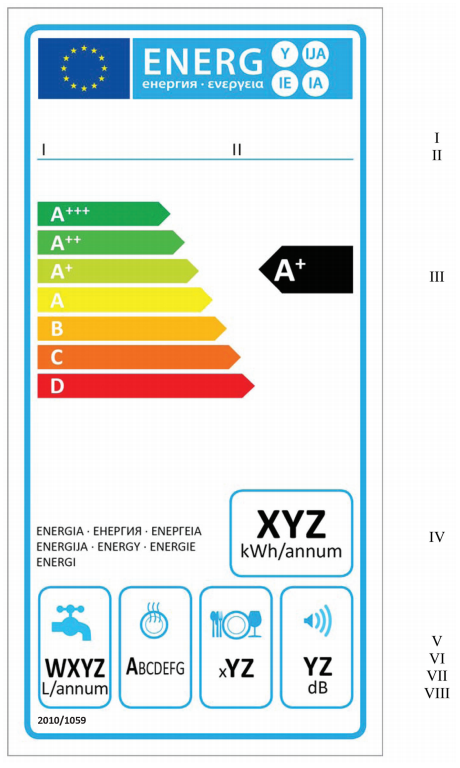 Этикетка бытовой посудомоечной машины должна содержать следующую информацию:I. наименование или торговую марку поставщика;II. идентификатор модели поставщика (код, как правило, буквенно-цифровой, который отличает конкретную модель бытовой посудомоечной машины от других моделей с той же торговой маркой или с тем же наименованием  поставщика);III. класс энергетической эффективности, согласно определению, представленному в пункте 1 приложения  № 6 к настоящему Положению; острие стрелки, указывающей на класс энергетической эффективности бытовой посудомоечной машины, должно быть установлено на той же высоте, что и острие стрелки соответствующего класса энергетической эффективности; IV. взвешенное годовое потребление энергии (AEC)в кВт·ч в год, округленное до ближайшего целого числа и рассчитанное в соответствии с подпунктом (b) пункта 1 приложения № 7 к настоящему Положению;V. взвешенное годовое потребление воды (AWC) в литрах в год, округленное до ближайшего целого числа и рассчитанное в соответствии с пунктом 3 приложения № 7 к настоящему Положению;VI. класс энергетической эффективности, определенный в соответствии с пунктом 2  приложения № 6 к настоящему Положению;VII. номинальная емкость, выраженная в стандартном количестве наборов для стандартного цикла мытья;VIII. излучения шума, переданного по воздуху, выраженные в dB(А) относительно 1 пВт, и округленные до ближайшего целого числа.Модель этикетки бытовых посудомоечных машин должна соответствовать пункту 2 настоящего приложения. Если какой-либо модели присвоена «экологическая этикетка», согласно соответствующей нормативной базе Республики Молдова, может быть добавлена копия экологической этикетки.Дизайн этикетки Дизайн этикетки для бытовых посудомоечных машин представлен ниже на рисунке: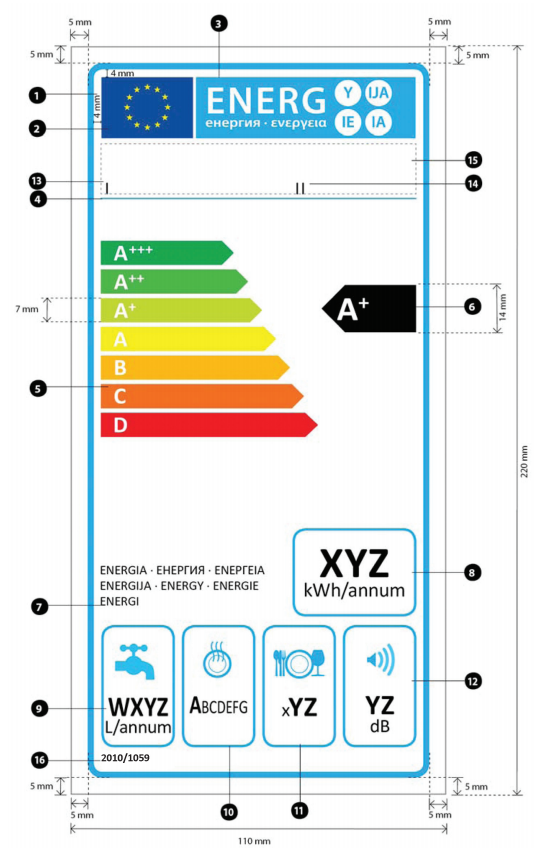 Где:этикетка должна быть не менее 110 мм в ширину и 220 мм в высоту. В случае, когда этикетка печатается в расширенном формате, ее содержание должно, тем не менее, остаться пропорциональным вышеупомянутым указаниям;фон должен быть белым;цвета должны быть CMYK - голубой, пурпурный, желтый и черный, по следующему примеру: 00-70-X-00: 0% голубого, 70% пурпурного, 100% желтого, 0% черного;этикетка должна соответствовать следующим требованиям (цифры относятся к вышеприведенному рисунку):контур этикетки: 5 точек на пиктограмме (пт) – цвет: голубой 100 % - округленные углы: 3,5 мм;логотип - цвета: X-80-00-00 и 00-00-X-00;энергетическая этикетка: цвет: X-00-00-00. Пиктограмма, согласно изображению; региональный логотип и логотип энергии (комбинированные): ширина: 92 мм, высота: 17 мм;линия под логотипами: 1 пт – цвет: голубой 100 % – длина: 92,5 мм;шкала A-G:стрела: высота: 7 мм, пробел: 0,75 мм – цвета: высший класс: X-00-X-00;второй класс: 70-00-X-00;третий класс: 30-00-X-00;четвертый класс: 00-00-X-00;пятый класс: 00-30-X-00;шестой класс: 00-70-X-00;последний класс: 00-X-X-00;текст: calibri жирный 18 пт, большие буквы белого цвета; символы«+»: calibri жирный 12 пт, белого цвета, выстроены на одной строке;класс энергетической эффективности:стрела: ширина: 26 мм, высота: 14 мм, 100% черного;текст: calibri жирный 29 пт, большие буквы белого цвета; символы «+»: calibri жирный 18 пт, белого цвета, выстроены на одной строке;энергия:текст: calibri обычный 11 пт, большие буквы, 100% черного;взвешенное годовое потребление энергии:граница: 2 пт - цвет: голубой 100% - округленные углы: 3,5 мм;шрифт: calibri жирный 37 пт, 100% черного;вторая линия: calibri обычный 17 пт, 100% черного;годовое потребление воды: - пиктограмма, согласно изображению;пиктограмма, согласно изображению;граница: 2 пт - цвет: голубой 100% ─ округленные углы: 3,5 мм;шрифт: Calibri жирный 24 пт, 100 % черного; и Calibri обычный 16 пт, 100 % черногокласс эффективности сушки: пиктограмма, согласно изображению;граница: 2 пт - цвет: голубой 100% ─ округленные углы: 3,5 мм;шрифт: Calibri обычный 16 пт, горизонтальная шкала 75 %, 100 % черного; и Calibri жирный 22 пт, горизонтальная шкала 75 %, 100 % черного.номинальная емкость:пиктограмма, согласно изображению;граница: 2 пт - цвет: голубой 100% ─ округленные углы: 3,5 мм;шрифт: calibri жирный 24 пт, 100% черного; и calibri обычный 16 пт, 100% черного;уровень звуковой мощности:пиктограмма, согласно изображению;граница: 2 пт - цвет: голубой 100%  ─ округленные углы: 3,5 мм;шрифт: calibri жирный 24 пт, 100% черного; и calibri обычный 16 пт, 100% черного;наименование или торговая марка поставщика;идентификатор модели поставщика;наименование или торговая марка поставщика и идентификатор модели поставщика должны разместиться в пределах 92x15 мм;номер Положения: calibri жирный 9 пт, 100% черного.        Приложение № 2 к Положению о требованияхк энергетической маркировке бытовых посудомоечных машинИнформационный листок изделияСведения из информационного листка изделия на бытовые посудомоечные машины должны быть представлены в следующем порядке и включены в брошюру товара и в другие документы, представленные вместе с изделием:наименование или торговая марка поставщика;идентификатор модели поставщика (код, как правило, буквенно-цифровой, который отличает конкретную модель бытовой посудомоечной машины от других моделей с той же торговой маркой или с тем же наименованием  поставщика);номинальная емкость, выраженная в стандартных наборах для стандартного цикла мытья;класс энергетической эффективности, согласно пункту 1 приложения №6 к настоящему Положению;в случае, когда бытовой посудомоечной машине присвоена «экологическая этикетка», согласно соответствующей нормативной базе Республики Молдова, может быть включена данная информация;взвешенное годовое потребление энергии (AEc) в кВт·ч в год, округленное до ближайшего целого числа и рассчитанное в соответствии с подпунктом b) пункта 1 приложения № 7 к настоящему Положению. Оно описывается как «Потребление энергии «Х» кВт·ч в год, на основе 280 стандартных циклов мытья, с использованием подачи холодной воды и с низким уровнем потребления питания. Фактическое потребление энергии зависит от условий использования аппарата.»;потребление энергии (Et) при стандартном цикле мытья;потребление питания в «выключенном режиме» и «спящем режиме»(Po и Pl);годовое потребление воды (AWC)  в литрах в год, округленное до ближайшего целого числа и рассчитанное в соответствии с пунктом 3 приложения № 7 к настоящему Положению; оно описывается как: «Потребление воды «X» литров в год, на основе 280 стандартных циклов мытья. Фактическое потребление воды зависит от условий использования аппарата.»;класс эффективности сушки, определяемый согласно пункту 2 приложения № 6 к настоящему Положению, который описывается как «класс эффективности «X» сушки по шкале от G (минимальный) до A (максимальный)». Когда эта информация представлена в таблице, она может быть выражена другими средствами, при условии, чтобы было ясно, что шкала – от G (минимальная эффективность) до А (максимальная эффективность);указание на то, что «стандартная программа» – это стандартный цикл мытья, к которому относятся сведения, изложенные на этикетке и в информационном листке, что она подходит для мытья посуды с обычной степенью загрязнения и является самой эффективной программой с точки зрения комбинированного потребления энергии и воды;длительность программы для стандартного цикла мытья, в минутах, округленная до ближайшей целой минуты;длительность спящего режима (Tl), если бытовая посудомоечная машина оснащена  системой управления питанием;шумоизлучения, переданные по воздуху, выраженные в дБ(A) относительно 1 пВт и округленные до ближайшего целого числа;если бытовая посудомоечная машина спроектирована как встраиваемая,  дается соответствующее разъяснение.Один информационный листок может действовать для нескольких моделей бытовых посудомоечных машин, предоставленных одним и тем же поставщиком. Сведения, содержащиеся в информационном листке, могут быть представлены в виде цветной или черно-белой копии этикетки. В данном случае, вносятся и сведения, перечисленные в пункте 1 настоящего приложения, которые не указаны на этикетке.          Приложение № 3к Положению о требованияхк энергетической маркировке бытовых посудомоечных машинТехническая документацияТехническая документация, указанная в подпункте с) пункта 4 настоящего Положения, должна содержать:наименование и адрес поставщика;общее описание модели бытовой посудомоечной машины, позволяющее ее  однозначно и легко идентифицировать;ссылки на применяемые смежные стандарты, по необходимости;другие молдавские стандарты и применяемые технические характеристики, по необходимости;личные данные и подпись лица, уполномоченного установить ответственность поставщика;технические параметры для измерений, а именно:- потребление энергии;- потребление воды;- длительность программы;- эффективность сушки;- потребление питания в «выключенном режиме»;- потребление питания в «спящем режиме»;- длительность «спящего режима»;- шумоизлучения, переданные по воздуху;результаты расчетов,  проведенных в соответствии с приложением № 7 к настоящему Положению.В случае, если сведения, включенные в техническую документацию на определенную модель бытовой посудомоечной машины, были получены посредством расчетов на основе образца и/или методом экстраполяции, исходя из других эквивалентных бытовых посудомоечных машин, документация должна включать подробности данных  расчетов и/или  экстраполяций и проведенных поставщиками тестов для проверки точности проведенных расчетов. Сведения включают и список всех других моделей эквивалентных бытовых посудомоечных машин, для которых эти данные были получены таким же способом.           Приложение № 4 к Положению о требованиях к энергетической маркировке бытовых посудомоечных машинИнформация, которая должна предоставляться в случае, если у конечных пользователей нет  возможности увидетьпредставленные изделия Информация, указанная в подпункте b) пункта 5  настоящего Положения, должна  представляться в следующем порядке:класс энергетической эффективности, так, как он определен в пункте 1  приложения № 6 к настоящему Положению;номинальная емкость, выраженная в стандартных наборах для стандартного цикла мытья;годовое потребление энергии (AEC) в Квт·ч в год,  округленное до ближайшего целого числа и рассчитанное в соответствии с подпунктом (b) пункта 1  приложения № 7 к настоящему Положению;годовое потребление воды (AWC) в литрах в год, округленное до ближайшего целого числа и рассчитанное в соответствии с пунктом 3  приложения № 7 к настоящему Положению;класс эффективности сушки, в соответствии с пунктом 2 приложения № 6 к настоящему Положению;шумоизлучения, переданные по воздуху, выраженные в дБ (А) относительно 1 пВт и округленные до ближайшего целого числа;если модель спроектирована как встраиваемая, представляется соответствующее разъяснение. В случае предоставления и других сведений, содержащихся в информационном листке изделия, они должны соблюдать форму и последовательность, указанные в приложении № 2 к настоящему Положению.Размер и шрифт,  использованные для распечатки или отображения всей информации,  указанной в настоящем приложении, должны обеспечить ее разборчивость.            Приложение № 5 к Положению о требованияхк энергетической маркировке бытовых посудомоечных машинПроцедура проверки с целью надзора за  рынкомВ целях обеспечения и проверки соответствия  изделий требованиям настоящего Положения, измерения и расчеты проводятся с применением смежных стандартов, чьи ссылочные коды опубликованы в Официальном мониторе Республики Молдова, или другие надежные, точные и воспроизводимые методы измерения, учитывающие общепризнанные методы измерения последнего поколения, результаты которых считаются обладающими низкой степенью неточности.Для проверки соответствия изделий требованиям, установленным в пунктах 4 и 5 настоящего Положения, тестируется только одна бытовая посудомоечная машина. При несоответствии измеренных параметров заявленным поставщиком значениям в пределах, определенных в данной таблице, проводятся измерения еще к трем бытовым посудомоечным машинам. Среднеарифметическое значение измерений этих трех бытовых посудомоечных машин должно соответствовать пределам, определенным в таблице, за исключением потребления энергии, по которому измеренное значение не должно превышать номинальное значение Et больше, чем на 6%.В противном случае, считается, что модель и все другие эквивалентные бытовые посудомоечные машины не соответствуют требованиям пунктов 4 и 5 настоящего Положения. Таблица (*)Номинальное значение - значение, заявленное поставщиком.             Приложение № 6 к Положению о требованиях к энергетической маркировке бытовых посудомоечных машинКлассы энергетической эффективностии классы эффективности сушкиКлассы энергетической эффективностиКласс энергетической эффективности бытовой посудомоечной машины определяется в зависимости от ее показателя энергетической эффективности (EEI), указанного в таблице 1.EEI бытовой посудомоечной машины определяется в соответствии с пунктом 1 приложения №7 к настоящему Положению.Таблица 1Классы энергетической эффективностиКлассы эффективности конденсацииКласс эффективности сушки бытовой посудомоечной машины определяется в зависимости от ее показателя эффективности сушки (ID),  указанного в таблице 2 настоящего приложения.Показатель эффективности сушки (ID) бытовой посудомоечной машины определяется в соответствии с пунктом 2 приложения №7 к настоящему Положению.Таблица 2Классы эффективности сушки         Приложение № 7 к Положению о требованиях к энергетической маркировке бытовых посудомоечных машинМетод расчета показателя энергетической эффективности,показателя эффективности сушки и потребления водыРасчет показателя энергетической эффективности.Для расчета показателя энергетической эффективности (EEI) одной модели бытовой посудомоечной машины сравнивается годовое потребление энергии бытовой посудомоечной машиной с ее стандартным  годовым потреблением энергии.Показатель энергетической эффективности (EEI) рассчитывается с помощью следующей формулы и округляется до первого десятичного знака: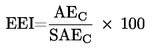 где:AEC	= годовое потребление энергии бытовой посудомоечной машины;SAEC	= стандартное годовое потребление энергии бытовой посудомоечной машины. b) Стандартное годовое потребление энергии (AEC ) рассчитывается в кВт·ч/год с помощью следующей формулы и округляется до двух десятичных знаков: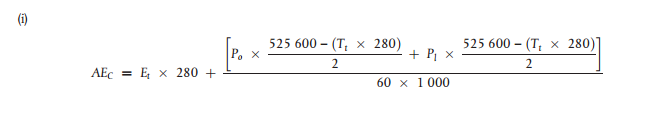 где:Et = потребление энергии на стандартный цикл, выраженное в кВт·ч и округленное до трех десятичных знаков;Pl = питание в «спящем режиме» для стандартного цикла мытья, выраженное в Вт и округленное до двух десятичных знаков;Po = питание в «выключенном режиме» для стандартного цикла мытья, выраженное в Вт и округленное до двух десятичных знаков;Tt = длительность программы для стандартного цикла мытья, в минутах, округленная до ближайшей целой минуты;280 = общее количество стандартных циклов мытья в год.(ii) Когда бытовая посудомоечная машина оснащена системой управления питания и она автоматически переходит в «выключенный режим» после завершения программы, при расчете АЕС учитывается фактическая длительность «спящего режима», по следующей формуле: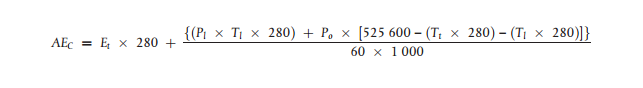 где:Tl = измеренная длительность «спящего режима» для стандартного цикла мытья, в минутах, округленная до ближайшего целого числа;280 = общее количество стандартных циклов в год.	c) Стандартное годовое потребление энергии (SAEC) рассчитывается в кВт·ч/год с помощью следующей формулы и округляется до двух десятичных знаков:(i) для бытовых посудомоечных машин с номинальной емкостью ps ≥ 10 и шириной > 50 см:SAEC = 7,0 × ps + 378 (ii) для бытовых посудомоечных машин с номинальной емкостью ps ≤ 9 и для бытовых посудомоечных машин с номинальной емкостью 9<ps≤ 11 и шириной ≤ 50 см:SAEC = 25,2 × ps + 126где:ps = количество наборов.	2. Расчет показателя эффективности сушкиДля расчета показателя эффективности сушки (ID) одной модели бытовой посудомоечной машины, сравнивается эффективность сушки бытовой посудомоечной машины с эффективностью сушки базовой бытовой посудомоечной машины, при этом последняя должна обладать характеристиками, указанными в общепризнанных методах измерения последнего поколения, в том числе методах, предусмотренных смежными стандартами, чьи ссылочные коды опубликованы в Официальном мониторе Республики Молдова. 	a) Показатель эффективности сушки (ID) рассчитывается с помощью следующей формулы и округляется до двух десятичных знаков: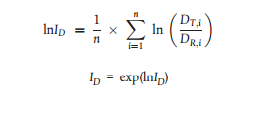 где:DT,i= эффективность сушки бытовой посудомоечной машины, которая проходит тест для одного испытательного цикла (i);DR,i = эффективность сушки базовой посудомоечной машины для одного испытательного цикла (i);n = количество испытательных циклов, n ≥ 5.b) Эффективность сушки (D) – это средний уровень влажности после завершения стандартного цикла мытья, каждого элемента, загруженного в посудомоечную машину. Уровень влажности рассчитывается согласно указаниям таблицы:Таблица 	3. Расчет годового потребления водыГодовое потребление воды (AWC) бытовой посудомоечной машины рассчитывается в литрах и округляется до ближайшего целого числа, с помощью формулы:AWC = Wt× 280где:Wt = потребление воды на стандартный цикл мытья, выраженное в литрах и округленное до одного десятичного знака.           Приложение № 8 к Положению о требованиях к энергетической маркировке бытовых посудомоечных машинИнформация, которая должна предоставляться  в случае продажи, проката или покупки в рассрочку через Интернет1. В смысле пунктов 2-5 настоящего приложения применяются следующие определения:вложенное отображение – визуальный интерфейс, в котором изображения или набор данных становятся доступными с другого изображения или другого набора данных при клике мышью, при прохождении сверху мышью или при касании сенсорного экрана;механизм отображения – любой экран, включая сенсорные экраны или другие визуальные технологии, использованные для отображения содержания из Интернета для пользователей;сенсорный экран – экран, отвечающий при касании, такой как у компьютера типа планшет, компьютера типа slate или умного телефона;альтернативный текст – текст, представленный как альтернатива графическому представлению, чтобы позволить отображение информации в другой форме, кроме графики, в случае когда отображающие устройства не могут передать изображения или для улучшения доступности, например, как вход для приложений голосового синтеза.2. Соответствующая этикетка, предоставляемая поставщиками на основании подпункта f) пункта 3, должна фигурировать на механизме отображения вблизи цены изделия. Размер должен обеспечить ясным образом видимость и четкость этикетки, пропорционально размеру, указанному в пункте 2 приложения № 1 к настоящему Положению. Этикетка может быть представлена, используя вложенное отображение, и в данном случае изображение,  используемое для доступа к этикетке, должно соответствовать указаниям пункта 3 настоящего приложения. Если используется вложенное отображение, этикетка должна появиться в первый раз при клике мышью на изображение, при прохождении сверху мышью или при касании сенсорного экрана.3. Изображение, используемое для доступа к этикетке в случае вложенного отображения, должно:a) быть стрелой, чей цвет соответствует классу энергетической эффективности изделия, указанному на этикетке;b) указывать белым цветом на стреле класс энергетической эффективности изделия символами размера, эквивалентного размеру символов цены; а также c) иметь одну из следующих двух форм: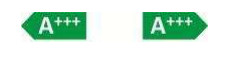 4. В случае вложенного отображения последовательность отображения этикетки следующая:a) изображение, указанное в пункте 3 настоящего приложения, должно фигурировать на механизме отображения вблизи цены изделия;b) изображение должно вести к этикетке;c) этикетка отображается при нажатии мышью на изображение, при прохождении сверху мышью или при касании сенсорного экрана;d) этикетка отображается в виде открывающегося окна, новой вкладки, новой страницы или встроенного экрана;e) для увеличения этикетки на сенсорных экранах применяются условности устройства, касающиеся сенсорного увеличения;f) отображение этикетки должно завершаться опцией закрытия или другим стандартным механизмом закрытия;g) альтернативным текстом для графического представления, который отображается при невозможности показать этикетку, должен быть класс энергетической эффективности изделия, с символами размера,  эквивалентного размеру символов цены.5. Соответствующий информационный листок изделия, предоставляемый поставщиками на основании подпункта g) пункта 3, должен фигурировать на механизме отображения возле цены изделия. Размер должен обеспечить ясным образом видимость и четкость информационного листка изделия. Он может быть представлен с помощью вложенного отображения, в этом случае ссылка, используемая для доступа к информационному листку, должна указывать четко и разборчиво «Информационный листок». Если используется вложенное отображение, информационный листок должен появиться в первый раз при нажатии мышью на ссылку, при прохождении сверху мышью или при касании сенсорного экрана.Измеренный параметрДопуски проверкиГодовое потребление энергииИзмеренное значение не должно превышать номинальное значение (*) AEC больше, чем на 10%Потребление водыИзмеренное значение  не должно превышать номинальное значение Wt  больше, чем на 10%Показатель эффективности сушкиИзмеренное значение  не должно превышать номинальное значение ID больше, чем на 19%Потребление  энергииИзмеренное значение  не должно превышать номинальное значение Et  больше, чем на 10%Длительность программыИзмеренное значение  не должно превышать номинальное значение Tt  больше, чем на 10%Потребление энергии в «выключенном режиме» и в «спящем режиме»Измеренное значение потребления питания Po и P1, в случае, когда оно выше 1,00 Вт, не должно превышать номинальное значение больше, чем на 10%. Измеренное значение  потребления питания Po и Pl, в случае когда оно составляет не более 1,00 Вт, не должно превышать номинальное значение больше, чем на 0,10 ВтДлительность спящего режимаИзмеренное значение  не должно превышать номинальное значение T1 больше, чем на 10%Шумоизлучения, переданные по воздухуИзмеренное значение должно соответствовать номинальному значениюКласс энергетической эффективностиПоказатель энергетической эффективности A+++ (максимальная эффективность)EEI < 50A++50 ≤ EEI < 56A+56 ≤  EEI < 63A63 ≤ EEI < 71B71 ≤  EEI < 80C80 ≤ EEI < 90D (минимальная эффективность)EEI ≥ 90Класс  эффективности сушкиПоказатель  эффективности сушкиA (максимальная эффективность)ID> 1,08B1,08 ≥ ID> 0,86C0,86 ≥ ID> 0,69D0,69 ≥ ID> 0,55E0,55 ≥ ID> 0,44F0,44 ≥ ID> 0,33G (минимальная эффективность)0,33 ≥ IDКоличество следов воды (WT) или следов влаги (WS)Общая влажная площадь (Aw) в мм2Уровень влажностиWT = 0 иWS = 0Не применяется2 (самый эффективный)1 <WT≤ 2 или WS = 1Aw< 5012 <WT или WS = 2или WS = 1 иWT = 1Aw< 500 (наименее эффективный)